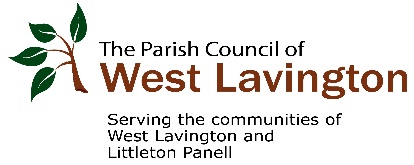 WEST LAVINGTON PARISH COUNCIL   MEETING OF THE PARISH COUNCIL 3 OCTOBER 2019, 7PMIN THE WEST LAVINGTON VILLAGE HALLMINUTESMeeting closed at 2200Signed……………………………………………………………………………..7 November 2019Present:Councillors: Mrs J Ford (Chair), Mrs H Freeman, Mr P Blundell, Mr R Oglesby, Mr D Muns, Mr S Coxhead, Ms L Gough and Mr A Morton  . Also present Mrs K Elston (Clerk)  and Mr R Gamble (until 7.30pm).19/20/105Apologies for absence  Mr M May and Mr R Scott – these were accepted.19/20/106Declaration of interests   There were none.19/20/107Community Led Housing (Rebecca Lockwood Norris)    Rebecca had been invited to the meeting to make a short     presentation on Community Led Housing following on from their    contact.    Leaflets and the presentation were handed out to councillors.    West Lavington could choose to have an affordable housing site and    Community Led Housing would support this Rural Acceptance site.     The funding comes from Homes England.    Other options that Community Led Housing could support through    different approaches; Community land Trusts (CLTs), Housing    co-operatives, Co-housing, Self-build and custom build and Tenant    Management.    If a Community Land Trust is formed it can influence affordable     housing and allows the community to have more control over the     management of the site.  Community Housing would be the landlord.    They can also help a larger development with their requirement for     affordable housing on the site.  This can help a developer get their    planning permission to be approved.    The parish council can speak to Community Led Housing in the     future should they require further information.    Mrs Ford thanked Rebecca for coming to the meeting to explain what    Community Led Housing is.19/20/108The Minutes of the last meetings of the council 05/09/19    Minutes 05/09/19 agreed to be a true and accurate.  Chair signed    them.    Matters arising 05/07/19:    Minute 19/20/092 The vacancy for a councillor remains open.    Minute 19/20/093 Request for an enforceable weight limit on B3098 –     Councillor Gamble asked councillors if they would support this    request and after the last meeting the clerk emailed Councillor     Gamble to confirm commitment from West Lavington.  It is hoped that    CATG funding will support this.    Minute 19/20/094 Grant request from St John Ambulance – Mrs    Gough is continuing her research on the financial position of St John    Ambulance and this will be placed on the next agenda.    Minute 19/20/098 VE Day celebrations – Mrs Gough advised that she   has spoken to the church who have not planned anything yet but are   likely to organise an event for May 2020.   Minute 19/20/099 Volunteer Policy – this is now on the website.   Signage for CCTV cameras – clerk advised that these have been    sourced at a cost of £31.63 each.    Councillors agreed to order 4 to   advise that CCTV cameras are operating in the area and also one to   direct people to the defibrilator from the other side of the Village    Hall. LG/KE19/20/109Chairman’s Announcements    The Local Government Boundary Commission for England have     announced their final recommendations for unitary division in     Wiltshire.  The summary document has already been sent out to     Councillors.    Register of councillor’s pecuniary interests – Chairman reminded    Councillors that they need to go onto the Wiltshire Council website    and check that their details recorded are up to date.    Spatial Planning Rural Workshop – this workshop which is part of the    Wiltshire Core Strategy consultation process was attended by Mrs    Ford and Mr Morton on 1st October in Caine. Some villages do not    have a Neighbourhood Plan and are being asked to support     large numbers of new housing.  The estimated number of houses to     be built in West Lavington was 50.  This is the proposed number     already agreed in our Neighbourhood Plan.       Reported sighting of a mink – Mrs Ford received notification of a    possible sighting of a mink in the stream at Duck Street.  Mrs Ford    contacted Wiltshire Wildlife who believe that it was more likely to be     an otter as they have become more aggressive and chased minks     away.    Phone box on Lavington Lane – congratulations to Streetscene who    have received national publicity regarding the presentation of the box.19/20/110Public Participation    There was none.19/20/111Wiltshire Councillor Report     Muck spreading – there were four days of reported strong smells      recently which had a greater impact due to the warm weather.  When     farmers spray their fields and are aware of code of conducts and     good farming methods they will moderate their practice with further     spraying if smells linger.  There is a suggestion that the smell was     chicken waste.  If adverse effects last more than one week and no      action is taken to moderate the effect then the Environment Agency      will deal with this as an offence.     Wiltshire Council Spatial Planning – the estimated number of houses     to be built in West Lavington was 50.  This is the proposed number     agreed in the Neighbourhood Plan.     The Local Government Boundary Commission for England – the     final recommendation means that the Lavingtons and Erlestoke will     cease to exist.  Devizes will retain their 7 divisions so there is no     change for West Lavington, and Erlestoke will go into another      division.     Road closures – the recent partial closure of Cheverell Road did not     result in too many heavy vehicles passing through West Lavington.      The proposed closure at Grove Road for three days could potentially     create problems.  At the same time the B3098 in Edington will be      closed.     Area Board meeting on 18th November – Simon Jacobs remains the     Chair and Councillor Richard Gamble will be the Vice-chair.     Blackdog junction – this was previously on the CATG agenda and     West Lavington Parish Council agreed to support Market Lavington     with their recommendations to make the junction safer.  This then      dropped from the agenda but now there is a new drive to resolve the     safety issues and a vision needs to be put together as a proposal.       Consideration can be given to use Section 106 funding to finance      any work that is agreed to be undertaken.  Ideally a number of local     parish councils can put together a bid to use Section 106 funding and     this can be discussed at the planning stage.  Clerk to make contact     with Market Lavington and Worton.KE19/20/112Finance    Budget monitoring – sent to councillors prior to the meeting but there    has been very little change in expenditure as only a few invoices paid    at the last meeting.     Clerk noted the following to councillors:    Website budget is overspent which shows at the Admin Budget     overspent by £15.52 and this is because we have asked the website    owner completing a couple of additional projects for history and the    Neighbourhood Plan.      Other budget lines of overspend have been noted at previous    meeting.    Second half of the precept has been paid into the bank account in the    sum of £15 640.50.    Website – the current contract with Ringstones will run until August    2020.  Councillors agreed for a small working party to review the     current arrangements prior to that date.  Clerk to set up the meeting.    Precept setting for 2020/21 – the first draft of the precept will be     presented at the next meeting in November and the final agreement    to be submitted to Wiltshire Council will be in January 2020.    Grant applications –     Village Hall Coffee Morning – this application will be placed on the     next agenda as Mr M May is away.    St John Ambulance request – Ms Gough is still currently investigating    and will report back at the next meeting in November.    West Lavington Youth Club – the second half of the precept has been    received and therefore the second instalment of the grant can now be    paid in the sum of £1500.    West Lavington Village Hall – the second half of the precept has been    received and therefore the second instalment of the grant can be    paid in the sum of £2350.    Streetscene – would like to request £250 for winter bulbs.  To be     placed on the next agenda.    West Lavington Friendship Group – the invoice has been received in    the sum of £425 for the cost of the coach on the visit to Basingstoke    on 11.09.19.  The grant was previously agreed by councillors.  The    group wanted to thank the parish council for their generous grant.      Payment to be made direct to Calne Travel.    Internal Audit Report update – an action in relation to training for          playground inspectors is covered later in the agenda.    DisbursementsCheque Number                    Payee                                                           £SO                                        Chris Hardwick (website)                                28.00SO                                        Charlton Baker                                                12.50SO                                        Clerk Office payment                                      25.901691                                     Calne Travel (grant)                                      425.00    1692                                     Kaye Elston (clerk salary)                             291.80                1693                                     HMRC  (PAYE)                                             583.60                                              1694                                     H.Sainsbury (bins)                                           75.001695                                     West Lavington YC                                     1500.001696                                     West Lavington VH                                     2350.00                                  KEKELGKE19/20/113PlanningApplications      19/08779/TCA Fleece Cottage, 31 Church Street, West        Lavington, Devizes SN10 4LF – Fell 1 Spruce.  No objections.       19/09116/TCA Springside Cottage, 4 Rickbarton, West        Lavington, Devizes SN10 4LU.  This was not on the agenda as       it was published by Wiltshire Council after the agenda was        published.  Councillors were unable to comment as the details that       have come through do not state the work to be carried out.  Clerk to        enquire what work will be carried out and then email councillors for       their views.       18/11759/REM Dauntsey’s School, High Street, Devizes SN10       4HE – the Chair reported that the school have advised they will       not be appealing against the recent decision not to grant planning       permission due to the visual impact of the track from the       surrounding countryside.  Before new proposals are submitted,           the school are undertaking a full Landscape and Visual Impact       Survey and are keen to reach a compromise with the       Community.  Councillors discussed and agreed that the white fence        around the track appears to be the greatest issue and a          recommendation could be to remove the fence.         Councillors agreed to ask the Head from Dauntseys to the next       meeting so that the proposed plans could be discussed together.KEKE19/20/114Safety on A360 for pedestrians between railway bridge and footpath at top of hill       Mr Oglesby advised that he had made contact with Worton to        enquire further about their speed restrictions in their village.  They       have explained that their case was strengthened following an        accident as it added further weight to their proposal.  Councillors       feel this is not something they can progress at this time but        recognised that the lack of a path and speed restriction on the road       does isolate one end of the village.19/20/115Committees and Working Groups        Training – playground inspections.  The clerk reported last month       on the training available from ROSPA for the volunteers who        complete the weekly inspections.  Councillors wanted the clerk to        seek alternative training which has been sourced at a company in       Poole.  They will come to site for half a day and train on the       Equipment there.  The cost will be £295 plus VAT for outside       Training and £495 plus VAT for some additional classroom training.         Councillors agreed to commission this training and for the clerk to        check that it will meet the council’s insurance company        requirements.       Councillor training – booked for 13th November at 1900 – 2100.  Mr       Oglesby advised he will not be able to attend.       West Lavington Village Hall committee membership – at the last        parish council meeting councillors agreed that they would be unable        to volunteer four councillors for the Village Hall Committee.  This        has been discussed at a recent Village Hall Committee meeting        who have requested that councillors reconsider.  Councillors      discussed and agreed that two was the maximum it could agree to      as they need to ensure they are open and transparent when making      decisions.      Proposed: Mr R Oglesby      Seconded: Mr S Coxhead      All in agreement      Clerk to advise Mr May who is Chair of the Village Hall committee     Corporate Planning – councillors agreed to meet on 17 October at     1900.  Clerk to send out current Corporate Plan.     Emergency Planning Group – they will meet at 1800 prior to the     Corporate Planning meeting on 17.10.19.  Mr Coxhead will send out     documents prior to the meeting.     Playgrounds Working Group – next meeting on 24.10.19 at 1900.       Clerk to send out agenda.KEKEKESCKE19/20/116Website amends – achieving process and review     Policies – clerk to check if Volunteer Policy is on website.  Also, to     produce a list of policies.     Folder to be set up to provide access to Footpaths Reports.  Clerk to     speak with website administrator.KEKE19/20/117Receipt of Working Groups and project reports      Footpaths – report sent out with the agenda and is available      from the clerk upon request.        Playgrounds –      Mr Blundell advised that the damaged stumps in Roberts       Playground have been removed.      Wicksteed have carried out their bi-annual inspection and the report      will be discussed further at the Playgrounds Working Group meeting      on 24 October.      Litter bin – this has arrived and is being stored in Mr Blundell’s      garage.      Need to source a contractor to cement the bin down.      Repairs to steps at the Recreation Ground – Mr Blundell has visited       Mr Ansell who has advised that he no longer has capacity to      complete the work.  A new contractor will need to be found and any       recommendations from councillors would be considered.  Clerk to      place on next agenda.  Steps are still taped and isolated to minimise      the risk of people harming themselves.      Memorial Wood – there is no further news currently and the Chair      and Clerk are dealing with this.  All correspondence in relation to      this matter are to be through the Chair and Clerk.      Railings on south entrance to the village – no further news currently.      The tree that has fallen down on the railings is being reduced in      size and will need to be removed prior to any work being carried out.      Cleaning of War memorial – Mr Scott has viewed the memorial and      advised that consideration needs to be given in relation to the       process undertaken to ensure it remains clean for as long a period      of time as possible.      Additional name to be put onto the memorial – Lyn Dyson has       contacted the clerk to advise that there is another name that needs      to be added.  Councillors in agreement but will need to be      completed      after cleaning has taken place.  Clerk to advise Lyn Dyson.      Closed Burial Ground – there is no further news from Mr Giles in      relation to costs.  The cuts by Wiltshire Council are continuing but      the cuttings are not being picked up.  Councillors suggested that Mr      Giles contacts organisations in the village like Dauntseys School      and the youth club to see if they can provide volunteers to pick up      the grass.      Robbers Stone – the clerk received a website enquiry to ask who      owned the stone and has responded asking why this information is      required to establish if it maybe possible to do some joint working.      CCTV – the vandalism reported by the Village Hall to the parish       council in relation to the broken window has been responded to by      viewing the parish council CCTV.  Unfortunately, there is no footage      that provides details of what happened, even though many days      footage was viewed.  If the damage had been caused from a long       range out side the carpark then a camera would not be able to pick      this up.  There was a gutter from the village hall that had come      loose and was partially covering the view of the camera which the       councillors have adjusted.  The CCTV camera is working very well      and enabled a viewing of the period of time.  Clerk to advise Mr      May that the system is working effectively.KEKE19/20/118Confirmation of publicity/press items to include website and News and Views     Advertise the police website for Bonfire and Halloween health and      safety.     Safety warning regarding the steps at the Recreation Ground.19/20/119Vacancy for Parish Councillor     Currently advertised.19/20/020Area Board   Next date is 18.11.19 – Mr P Blundell to attend.   13.01.19 – Mr Coxhead and Ms L Gough to attend. 19/20/104Date of next parish council meeting   7 November 2019 at 1900   Risk Committee on 7 November at 1800.